Outil d’évaluation – Helen Keller et le dépassement de soi (pp. 14-15 de l’album)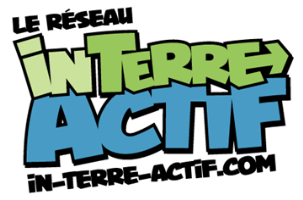 Trouve les réponses aux questions suivantes dans le texte :Nomme l’un des plus grands accomplissements personnels d’Helen Keller.________________________________________________________________________________________________Qui étaient les deux personnages célèbres qu’Helen Keller côtoyaient en tant qu’amis?________________________________________________________________________________________________De quelle façon est-il possible de passer à travers les périodes les plus sombres de notre vie? Donne au moins trois éléments de réponse.________________________________________________________________________________________________Le Radcliffe College, où Helen Keller a obtenu son diplôme en arts, était une institution académique rattachée à quelle université prestigieuse?________________________________________________________________________________________________À quelles maladies peut-on attribuer la surdité et la cécité d’Helen Keller?________________________________________________________________________________________________Combien de personnes handicapées compte-t-on à travers le monde?________________________________________________________________________________________________Vrai ou faux? Si la réponse est « Faux », justifie par une explication :Dans le monde, 98 % des personnes handicapées vivent avec seulement 2 $ par jour.________________________________________________________________________________________________La rencontre d’Helen Keller avec Anne Sullivan, son institutrice privée, lui a permis d’amorcer la plus importante transformation de sa vie : celle de l’apprentissage de la communication et du décodage du monde qui l’entourait.      ________________________________________________________________________________________________Peu importe notre origine, notre situation financière, notre milieu familial ou notre histoire de vie, nous sommes tous appelés, un jour ou l’autre, à traverser des épreuves et à relever des défis.________________________________________________________________________________________________L’Américain Stephen Hawking représente, lui aussi, un modèle de dépassement de soi.________________________________________________________________________________________________Donne ton avis :Ton école est-elle adaptée aux besoins des personnes handicapées? Si oui, donne des exemples de mesures qui sont mises en place. Sinon, explique ce qu’elle pourrait faire pour faciliter le quotidien des personnes handicapées.______________________________________________________________________________________________________________________________________________________________________________________________________________________________________________________________________________________________________________________________________________________________________________________________________